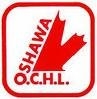 OSHAWA CHURCH LEAGUE BENCH STAFF APPLICATIONHOUSELEAGUE_____________________________SEASONPOSITION APPLYING FOR PLEASE CIRCLE ONE PER APPLICATIONHEAD COACH         ASSISTANT COACH        TRAINER      MANAGERNAME FIRST _________________________LAST__________________________________DATE OF BIRTH YEAR___________MONTH_____________DAY_______________________ADDRESS STREET #__________NAME____________________________________________CITY______________________PROVINCE______________POSTAL CODE_______________TELEPHONE NUMBER HOME____________________CELL___________________________E MAIL ADDRESS______________________________________________________________TEAM APPLYING FOR DIVISION PLEASE CIRCLE ONE PER APPLICATIONINSTRUCTIONIAL       IP   TYKE      NOVICE        ATOM     PEEWEE      BANTAM      MIDGETST ANDREWS   NORTHMINSTER   KINGSVIEW  SIMCOE  ST  HARMONY   ST MARKS  ALBERT ST   CHRISTCHURCH   ST PAULS   CENTENNIAL   KNOX   SALVATION ARMY   ST GEORGES ST PETERS        2015/2016 TEAM HELD IF APPLICABLE_____________________________OMHA CREDENTIALS HELD COACH LEVEL 2 OR TRAINERS PLEASE CIRCLELEADERSHIP IN SPORT COMPLETED PLEASE CIRCLE YES OR NO LEAGUE REFERENCE NAME ____________________________________The Oshawa Church Hockey League in compliance with the Ontario Minor Hockey Association and the Oshawa Minor Hockey Association has determined that any volunteer that is in a position of trust shall be subject to the following	: Screening Process: completion of this application form       Reference check            Police check (CIR)                               an interview All CIR and OMHA certifications must be in place and valid by Oct.1 2018.Exceptions are only approved by registrar by emailWe realize that this may be somewhat time consuming and invasive, but for the protection of all parties involved it is necessary. Please note that all information provided will be held in the strictest confidence. All documentation collected during the police checks (CIR) and any required interviews including this application form become the property of the Oshawa Church Hockey League. With my signature, I hereby agree that I will follow all the Rules and Regulations of the Oshawa Church Hockey League, Ontario Minor Hockey Association, and Oshawa Minor Hockey Association.	I agree that I will promote fair play, good sportsmanship, and will encourage positive attitudes among all participants.  I understand and agree with the philosophy of the Oshawa Church Hockey League that all participants receive equal and fair	ice time regardless of their abilities.  It is also understood bench staff can be affected by team balancing excluding the head coach. APPLICATIONS MUST BE RECEIVED BY MAY 1FOR THOSE WISHING APPLICATIONS CAN BE DELIVERED TO  REGISTAR OR MAILED TO:	50 Simcoe St North Oshawa Ontario L1G 4S1 All criminal check CIR with vulnerable sector will be done 30 days before first ice and delivered to 1st VP in sealed envelope (no photo copies) to be reviewed and filed for season.  Failure will result in loss of team. For returning coaches after 2016 CIR will be valid for 2 years after completion of Offense Declaration.www.omha.net for further assistance on certification needs/ online and clinics or contact registrar.SIGNATURE OF APPLICANT___________________________________________			DATE__________________________________________Please note the OCHL will help offset the cost of certification please ask treasurer for details.					